THE OHIO STATE UNIVERSITYJanuary 18, 2021Associate Professor Maria MiritiChair, Arts and Sciences Curriculum Committee College of Arts and Sciences   Department of English421 Denney Hall     164 Annie and John Glenn AveColumbus. OH 43210-1370614-292-6065 Phoneenglishgosu.edu     http://english.osu.eduRe: Approval of Proposal for a new Undergraduate Minor, Art: Engineering StructureDear Maria,At its meeting on Thursday, December 10, 2020, the ASCC Arts & Humanities Panel 2 unanimously approved an Art Department proposal to create an undergraduate minor, to be named Art: Engineering Structure.The new minor is designed to offer students in Engineering and other fields an opportunity to bring their major course work into connection with studio practice in Art Department courses that emphasize material, hands-on making in clay, wood, metal, and glass. In aiming to facilitate intellectually creative cross-disciplinary and collaborative work, the new minor differs substantially from the Art Department’s existing minor in Studio Art.  Whereas the Studio Art minor is designed to stand beside rather than attach to a student’s major, and calls for 15 credit hours consisting of almost any Art Department course, the 12-credit hour Art: Engineering Structure minor explicitly supports coordination between coursework in the major and the minor by limiting eligible Art Department courses to a list of nine, from which students must take a required foundational course (Art 2400: 3-Dimensional Art), plus three electives across or within three areas of specialization (Sculpture, Glass, and Ceramics).  Students will not be permitted to minor in both Studio Art and Art: Engineering Structure.  Noting especially the close collaboration between Art and Engineering in the development of the minor and in plans for recruitment, advising and assessment, including establishment of a joint committee of faculty and advisors to monitor the minor’s success, Panel 2 judged the proposal an unusually significant response to the university’s objective of enhancing opportunities for cross-disciplinary undergraduate work.  The Panel now advances the proposal to the Arts and Sciences Curriculum Committee with a motion to approve.Sincerely,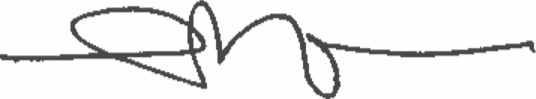 Luke WilsonAssociate ProfessorDepartment of EnglishChair, ASCC Arts & Humanities Panel 2